13/05/2022 12:13BionexoResultado da Tomada de PreçosNº20222004A059HMIO Instituto de Gestão e Humanização – IGH, entidade de direito privado e sem fins lucrativos,classificado como Organização Social, vem tornar público a realização do Processo Seletivo deCompras, com a finalidade de adquirir bens, materiais e/ou medicamentos para o HMI - HospitalEstadual Materno-Infantil Dr. Jurandir do Nascimento, com endereço à Av. Perimetral, s/n,Quadra. 37, Lote 14, Setor Coimbra, Goiânia/GO, CEP: 74.530-020.Objeto: MATERIAL DE LIMPEZABionexo do Brasil LtdaRelatório emitido em 13/05/2022 12:11Tipo de Compra: Cotação via Bionexo/E-mailGoiânia: 13 de Maio de 2022CompradorIGH - Hospital Materno Infantil (11.858.570/0002-14)AV. PERIMETRAL, ESQUINA C/ RUA R7, SN - SETOR COIMBRA - GOIÂNIA, GO CEP: 74.530-020Relação de Itens (Confirmação)Pedido de Cotação : 216254000COTAÇÃO N. 16490 - MATERIAL DE LIMPEZA - HMI ABRIL/2022Frete PróprioObservações: PAGAMENTO: Somente a prazo e por meio de depósito em conta PJ do fornecedor. *FRETE: Só serão aceitas propostas com frete CIF epara entrega no endereço: RUA R7 C/ AV PERIMETRAL, SETOR COIMBRA, Goiânia/GO CEP: 74.530-020, dia e horário especificado. *CERTIDÕES: AsCertidões Municipal, Estadual de Goiás, Federal, FGTS e Trabalhista devem estar regulares desde a data da emissão da proposta até a data dopagamento. *REGULAMENTO: O processo de compras obedecerá ao Regulamento de Compras do IGH, prevalecendo este em relação a estes termosem caso de divergência.Tipo de Cotação: Cotação NormalFornecedor : Todos os FornecedoresData de Confirmação : TodasFaturamentoMínimoPrazo deEntregaValidade daPropostaCondições dePagamentoFornecedorFrete ObservaçõesAlexandre Bento De Sousa MeAPARECIDA DE GOIÂNIA - GOAlexandre Bento De Sousa - (62) 3248-6344luxuspapeltoalha@hotmail.comMais informações2dias após12R$ 0,000001/05/202201/05/202230 ddl30 ddlCIFCIFnullnullconfirmaçãoFabiana Alves De Carvalho 02192332173ITAPIRAPUÃ - GOFABIANA ALVES DE CARVALHO - (62) 9852-90848hallisson2006@hotmail.com10 dias apósR$ 100,0000confirmaçãoMais informaçõesNeoclean Comércio de Materiais de Higienee Limpeza Ltda - EppGOIÂNIA - GO3 dias apósconfirmação3R$ 200,000030/05/202228ddl - CarteiraCIFnullAdriano Ferro Rotondano - 62 3932-0202licitacao@neoclean.com.brMais informaçõesR2 Comercio E Serviços EireliGOIÂNIA - GOMARCOS EDUARDO ROCHA - (62) 3988-0015R2COMERCIOGO@GMAIL.COMMais informações5dias após45R$ 300,0000R$ 100,000001/05/202201/05/202230 ddl30 ddlCIFCIFnullnullconfirmaçãoTH COMMERCE EIRELIGOIÂNIA - GOHiorrane Rezio - (62) 98238-8158comercio.thcm@gmail.comMais informações10 dias apósconfirmaçãoProgramaçãode EntregaPreçoUnitário FábricaPreçoProdutoCódigoFabricanteEmbalagem Fornecedor Comentário JustificativaRent(%) Quantidade Valor Total UsuárioPAPELHIGIENICOBRANCO ROLOC/ 300M X 10CMPREMIUM ->ALTAQUALIDADE,PRIMEIRALINHA, FOLHAUNICA, TEXTURAMACIA, NÃORECICLADO,;Fornecedor 1não respondeu e-mail dehomologação.Fornecedor 2respondeuDioneiCajueiro DaPapel Higienico100% CeluloseRolao 300m -Luxus - LuxusAlexandreBento DeSousa MeR$R$R$Silva41703-Fardonull350 Rolo4,2900 0,00001.501,500003/05/202217:34incorretamente oitem cotado.100%CELULOSE.TotalParcial:R$350.01.501,5000Total de Itens da Cotação: 8Total de Itens Impressos: 1Programaçãode EntregaPreçoUnitário FábricaPreçoProdutoCódigoFabricanteEmbalagem Fornecedor Comentário JustificativaRent(%) Quantidade Valor Total UsuárioSABONETEESPUMA C/VALVULA 600MLCOMP C/DISPENSERSPARTAN -SPARTAN -SPARTANSABONETEESPUMA C/VALVULA 600MLCOMP C/DISPENSERSPARTANDioneiCajueiro DaFabiana AlvesDe Carvalho02192332173R$R$R$Silva752007-UNDnull-350 Unidade15,8000 0,00005.530,000003/05/202217:34TotalParcial:R$350.05.530,0000Total de Itens da Cotação: 8Total de Itens Impressos: 1Programaçãode EntregaPreçoUnitário FábricaPreçoProdutoCódigoFabricanteEmbalagem Fornecedor Comentário JustificativaRent(%) Quantidade Valor Total UsuárioNeocleanDioneiCajueiro DaSilvaESPONJABETTANINDUPLA FACE69X99X15MM -BETTANINComércio deMateriais deHigiene e;Fornecedor 1não atingiufaturamentomínimo.ESPONJA DELIMPEZA DUPLAFACE - UNIDADER$R$2460-UNIDADEnull50 Unidade R$ 23,50000,4700 0,0000Limpeza Ltda03/05/202217:34-Epphttps://bionexo.bionexo.com/jsp/RelatPDC/relat_adjudica.jsp1/2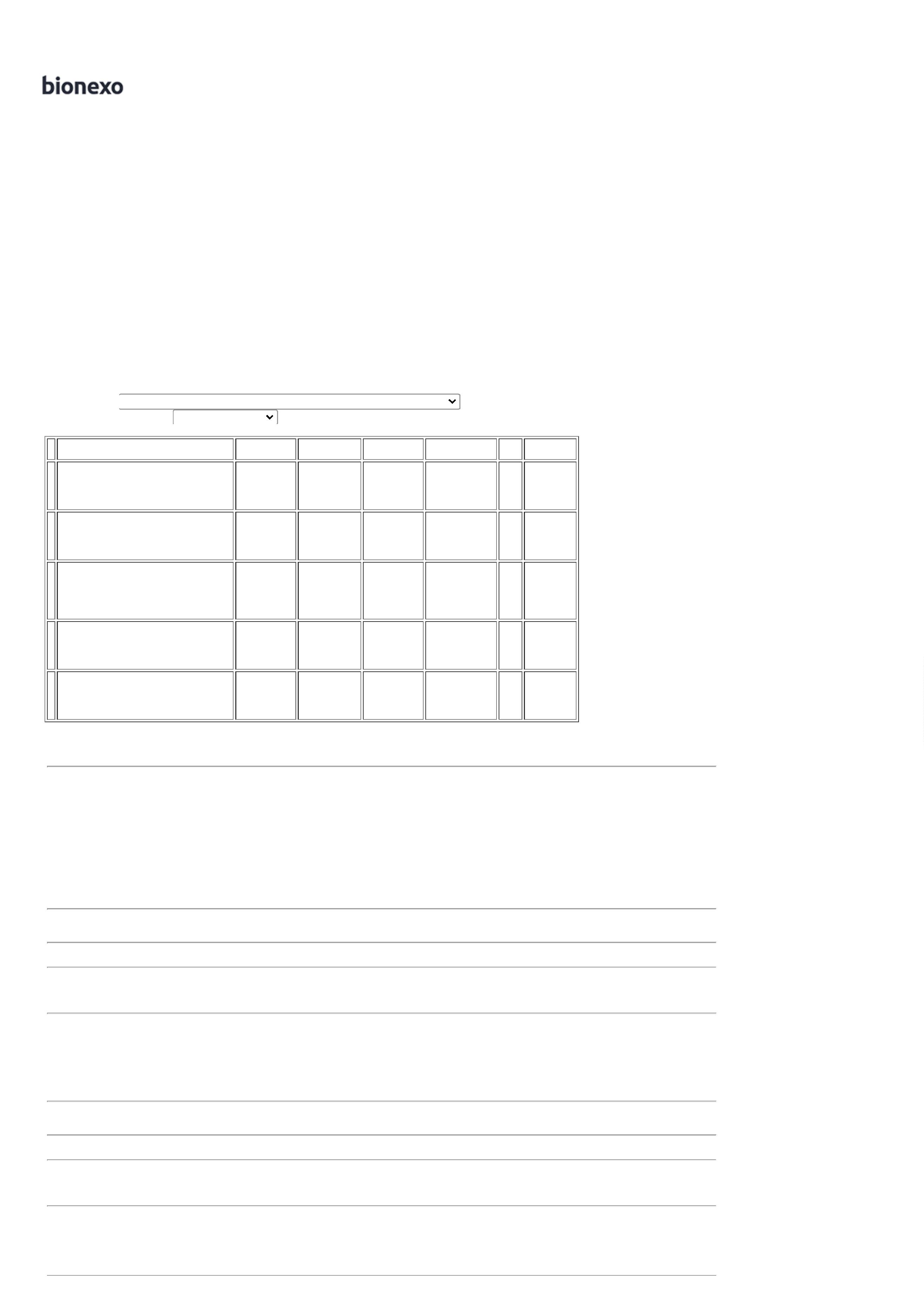 13/05/2022 12:13BionexoTotalParcial:50.0R$ 23,5000Total de Itens da Cotação: 8Total de Itens Impressos: 1Programaçãode EntregaPreçoUnitário FábricaPreçoProdutoCódigoFabricanteEmbalagem Fornecedor Comentário JustificativaRent(%) Quantidade Valor Total UsuárioDETERGENTELIQUIDO C/DioneiCajueiro DaSilva500ML PARA;Fornecedor 1não atendeREMOÇÃO DEGORDURAS DE 24620LOUÇAS,TALHERES EPANELA -DETERGENTENEUTRO 500 ML- TRIEL - TRIELR2 ComercioE ServiçosEireliR$R$1-FRASCOnull48 FrascoR$ 76,3200condições depagamento/prazo.1,5900 0,000003/05/202217:34FRASCOBOBINA PANOMULTIUSO 240MTS X 28 CM600 PANOS - MR.PLUS - PROPLUS- IMPORT. EDioneiCajueiro DaSilvaPANO MULTIUSOROLO C/ 600PANOS 28CM XR2 ComercioE ServiçosEireliR$R$R$350556-BOBINAnull-30 Unidade96,8000 0,00002.904,000040CM X 240MDIST. POR DVTCOMERCIO E03/05/202217:34IMPORTACAO EEXPOR. LTDAPAPEL TOALHABRANCO 22X20CM PCT COM250 FOLHAS -PAPEL TOALHABRANCO 22X20CM PCT C/ 250INTERFOLHAPAPEL TOALHA100% VIRGEMPCT.C/ 1000 FLS20 X 20 -ALVEFLOR -ALVEFLORDioneiCajueiro DaSilvaR2 ComercioE ServiçosEireliR$R$R$544035-PACOTEnull-6000 Pacote100% CELULOSEVIRGEM ALTAABSORÇÃO ERESISTENCIA AUMIDADE NAMEDIDA 21X18,5CM DUAS2,3990 0,000014.394,000003/05/202217:34DOBRASDioneiCajueiro DaSilva;Fornecedor 1não atingiufaturamentomínimo.SABONETE 90G -- ALBANY -ALBANYR2 ComercioE ServiçosEireliSABONETE 90G -UNIDADER$R$61766-unidadenull24 Unidade R$ 44,40001,8500 0,000003/05/202217:34TotalParcial:R$17.418,72006102.0Total de Itens da Cotação: 8Total de Itens Impressos: 4Programaçãode EntregaPreçoUnitário FábricaPreçoProdutoCódigoFabricanteEmbalagem Fornecedor Comentário JustificativaRent(%) Quantidade Valor Total UsuárioSABONETELIQUIDOESPUMA DE700ML REFILRETANGULAR -SABONETELIQUIDOESPUMADE 700ML REFILRETANGULARFRAGANCIASENSITIVE OUERVA DOCECOMPATIVELCOM A MARCAPREMISSE -DioneiCajueiro DaTHR$R$R$Silva8-1COMMERCEEIRELInull-350 Unidade8,5000 0,00002.975,000004/05/202216:43PREMISSETotalParcial:R$350.02.975,0000Total de Itens da Cotação: 8Total de Itens Impressos: 1TotalGeral:R$7202.027.448,7200Clique aqui para geração de relatório completo com quebra de páginahttps://bionexo.bionexo.com/jsp/RelatPDC/relat_adjudica.jsp2/2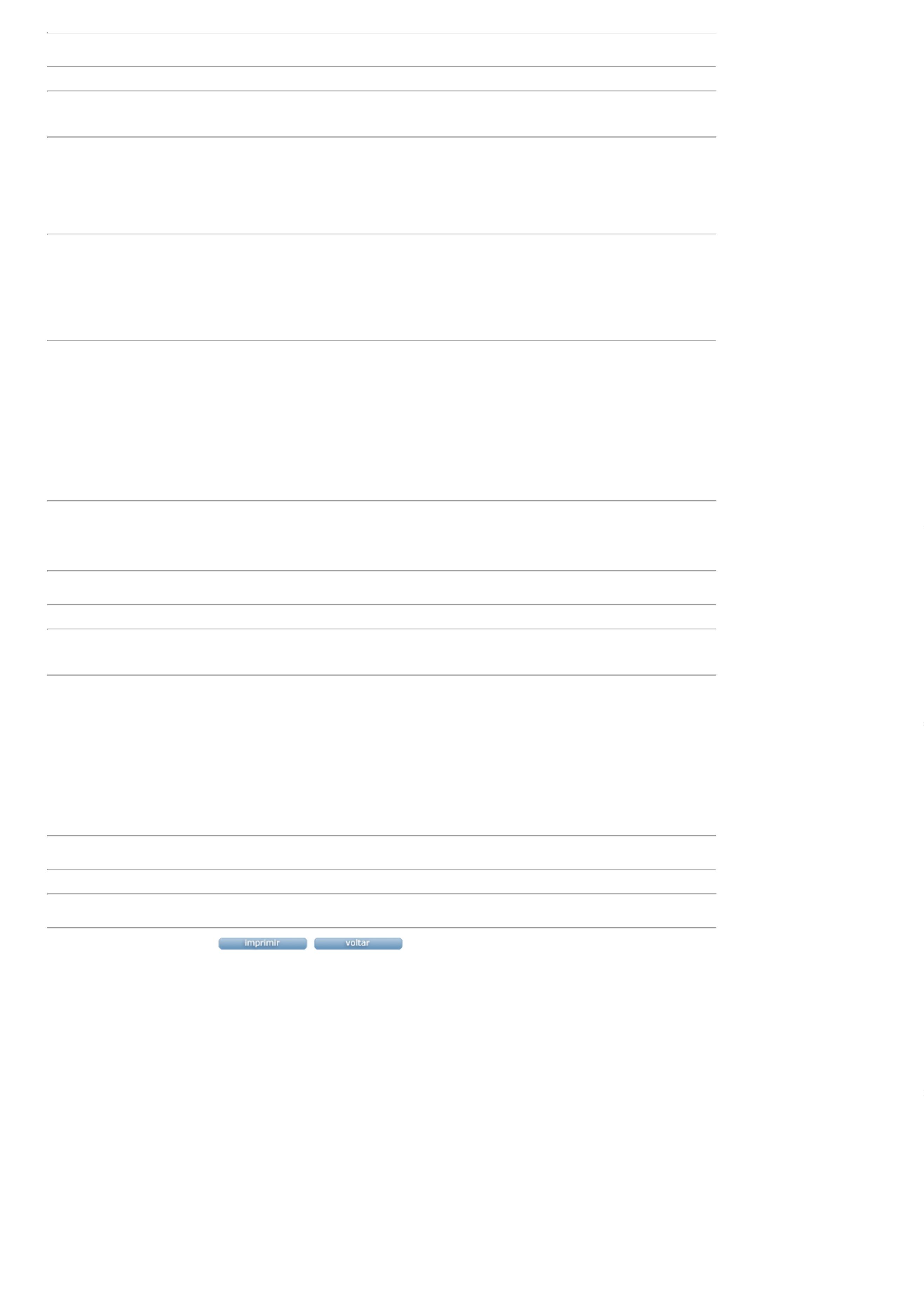 